1 МАЯ-МЕЖДУНАРОДНЫЙ “АСТМА-ДЕНЬ”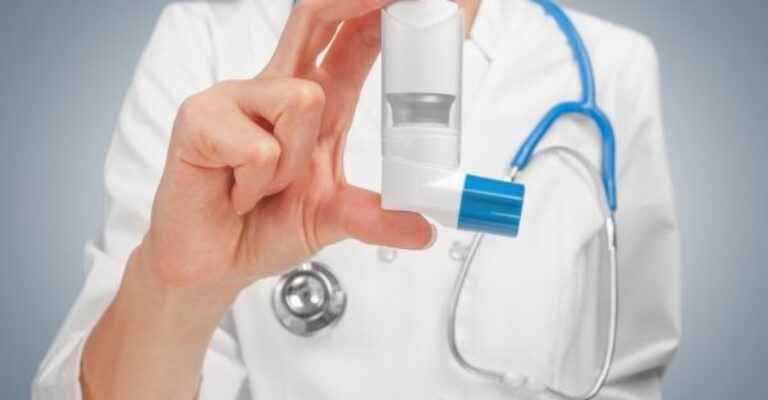 Бронхиальная астма это серьезное заболевание, которое препятствует нормальному дыханию, т.к. из-за воспаления, отека и образования мокроты сужаются дыхательные пути, ведущие к легким. Заболевание обычно начинается в раннем возрасте. Около 50% детей при правильном лечении избавляются от астмы к взрослому возрасту.            Причины возникновения астмы           Астма  связана как с наследственной предрасположенностью, так и с факторами окружающей среды (включая аллергические факторы или частыми инфекциями дыхательных путей).– аллергенами: шерсть животных, пыль, продукты питания, клещи, пыльца, споры;– вирусными и бактериальными инфекциями: бронхитом, простудой, гриппом, синуситом;– раздражителями в окружающей среде: выхлопные газы, спреи, духи, табачный дым;– лекарственными средствами, такими как ацетилсалициловая кислота и нестероидные противовоспалительные средства. Если у вас «аспириновая астма», необходимо избегать приема ацетилсалициловой кислоты и нестероидных противовоспалительных средств, особенно учитывая то, что этот вид астмы может быть очень тяжелым и приступы возникают очень быстро;– стрессами: волнение, страх;– интенсивной физической нагрузкой, особенно в холодных помещениях.              Симптомы астмы         Хотя астма заболевание довольно распространенное, ее симптомы могут отличаться у разных людей. Большинство больных испытывают первые симптомы в раннем возрасте: около половины пациентов в возрасте до 10 лет и около трети до 40 лет. Тем не менее, астма может возникнуть у каждого человека в любом возрасте.Астма может иметь различную степень тяжести и частоту обострений. Симптомы астмы могут быть различными: от небольшой затрудненности дыхания, свистящего дыхания и кашля до одышки, стеснения в груди и приступов удушья. При кашле, который сопровождается свистящим дыханием или затруднением дыхания следует обратиться к врачу. Если диагноз уже поставлен, но у больного возникла необходимость использовать ингалятор чаще, чем было прописано, следует обратиться к своему лечащему врачу. Если симптомы нарастают или не проходят в течение 24-48 часов, может потребоваться экстренная медицинская помощь и госпитализация. Если у больного начинается приступ удушья, затруднена речь то следует немедленно вызвать скорую помощь.Лекарства не являются единственным способом борьбы с астмой. Не менее важно избегать контактов с веществами, провоцирующими астму, — стимуляторами, раздражающими дыхательные пути и приводящими к их воспалению. Каждый пациент с астмой должен быть в курсе, каких провоцирующих веществ он должен избегать.   БУДЬТЕ  ЗДОРОВЫ  И  ЖИВИТЕ  ДОЛГО!Лекарства не являются единственным способом борьбы с астмой. Не менее важно избегать контактов с веществами, провоцирующими астму, — стимуляторами, раздражающими дыхательные пути и приводящими к их воспалению. Каждый пациент с астмой должен быть в курсе, каких провоцирующих веществ он должен избегать.УЗ «Дятловская ЦРБ» врач эндокринолог Гусева И.А.